Извещение № 23000009250000000001ОпубликованоВерсия 1. Актуальная, от 26.09.2023Дата создания26.09.2023 15:29 (МСК)Дата публикации26.09.2023 16:24 (МСК)Дата изменения26.09.2023 16:24 (МСК)Основные сведения об извещенииВид торговАренда, безвозмездное пользование, доверительное управление имуществом, иные договоры, предусматривающие переход прав в отношении государственного или муниципального имущества, продажа имущества ФГУП Приказ Федеральной антимонопольной службы от 10.02.2010 N 67 Форма проведенияАукционНаименование процедурыАукцион на право заключения договоров аренды нежилых помещений, находящихся в муниципальной собственности Котласского муниципального округа Архангельской областиОрганизатор торговКод организации2300000925ОКФС14Публично-правовое образованиеКотласский муниципальный район Архангельской областиПолное наименованиеАДМИНИСТРАЦИЯ КОТЛАССКОГО МУНИЦИПАЛЬНОГО ОКРУГА АРХАНГЕЛЬСКОЙ ОБЛАСТИИНН2904031983КПП290401001ОГРН1222900006207Юридический адрес165320, Архангельская область, М.Р-Н КОТЛАССКИЙ, Г.П. ШИПИЦЫНСКОЕ, РП ШИПИЦЫНО, УЛ СОВЕТСКАЯ д. 53Фактический/почтовый адрес165300, Архангельская область, г.Котлас, пл.Советов, д.9.Контактное лицоСергеева Татьяна ВалентиновнаТелефон78183721148Адрес электронной почтыkotlasreg@yandex.ruСведения о правообладателе/инициаторе торговОрганизатор торгов является правообладателем имуществаКод организации2300000925ОКФС14Публично-правовое образованиеКотласский муниципальный район Архангельской областиПолное наименованиеАДМИНИСТРАЦИЯ КОТЛАССКОГО МУНИЦИПАЛЬНОГО ОКРУГА АРХАНГЕЛЬСКОЙ ОБЛАСТИИНН2904031983КПП290401001ОГРН1222900006207Юридический адрес165320, Архангельская область, М.Р-Н КОТЛАССКИЙ, Г.П. ШИПИЦЫНСКОЕ, РП ШИПИЦЫНО, УЛ СОВЕТСКАЯ д. 53Фактический/почтовый адрес165300, Архангельская область, г.Котлас, пл.Советов, д.9.Информация о лотахСВЕРНУТЬ ВСЕ ЛОТЫЛот 1ОпубликованПраво заключения договоров аренды нежилых помещений, находящихся в муниципальной собственности Котласского муниципального округа Архангельской областиОсновная информацияПредмет торгов (наименование лота)Право заключения договоров аренды нежилых помещений, находящихся в муниципальной собственности Котласского муниципального округа Архангельской областиОписание лотанежилое помещение общей площадью 5,8 кв.м, находящееся на первом этаже нежилого здания, расположенного по адресу: Архангельская область, Котласский муниципальный округ, город Сольвычегодск, улица Октябрьская, дом 9АСведения о предыдущих извещениях (сообщениях)ОтсутствуютНачальная цена812,00 ₽ Шаг аукциона40,60 ₽ (5,00 %) Размер задаткаСубъект местонахождения имуществаАрхангельская областьМестонахождение имуществаобл Архангельская, м.о. Котласский, г Сольвычегодск, ул Октябрьская, дом 9аКатегория объектаНежилые помещенияФорма собственностиМуниципальная собственностьВид договораДоговор аренды Порядок оплатыЕжемесячный платеж Ежемесячный платеж за объект812,00 ₽ Срок действия договора - месяцев11 Порядок ознакомления с имуществом, иной информациейпо согласованию с муниципальным казенным учреждением Котласского муниципального район «Архивно-административная часть» в рабочие дни с 8 часов 00 минут до 12 часов 30 минут и с 13 часов 30 минут до 17 часов 00 минут по местному времени, суббота и воскресенье – выходные дни; продолжительность рабочего дня, непосредственно предшествующего нерабочему праздничному дню, уменьшается на один час, с даты размещения извещения о проведении аукциона на официальном сайте торгов. Обременения, ограниченияОтсутствуют Начальная цена за кв.м140,00 ₽ Целевое назначение государственного или муниципального имущества, права на которое передаются по договорудля размещения офисного помещения и (или) для оказания бытовых услуг населению и (или) для осуществления торговой деятельности ХарактеристикиГод ввода в эксплуатацию- Вид ограничений и обременений- Кадастровый номер объекта недвижимости (здания, сооружения), в пределах которого расположено помещение- Общая площадь5,8 м2 общ. плРасположение в пределах объекта недвижимости (этажа, части этажа, нескольких этажей)- Кадастровая стоимость- Кадастровый номер- Общие сведения об ограничениях и обременениях - Назначение нежилого помещения- Изображения лота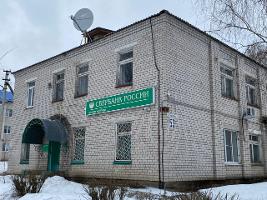 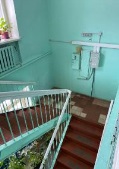 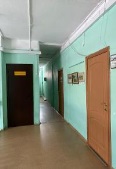 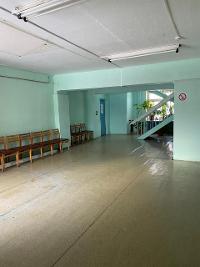 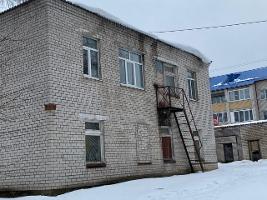 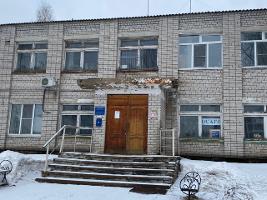 Лот 2ОпубликованПраво заключения договоров аренды нежилых помещений, находящихся в муниципальной собственности Котласского муниципального округа Архангельской областиОсновная информацияПредмет торгов (наименование лота)Право заключения договоров аренды нежилых помещений, находящихся в муниципальной собственности Котласского муниципального округа Архангельской областиОписание лотанежилое помещение общей площадью 22,5 кв.м, находящееся на первом этаже нежилого здания, расположенного по адресу: Архангельская область, Котласский муниципальный округ, город Сольвычегодск, улица Октябрьская, дом 9АСведения о предыдущих извещениях (сообщениях)ОтсутствуютНачальная цена3 150,00 ₽ Шаг аукциона157,50 ₽ (5,00 %) Размер задаткаСубъект местонахождения имуществаАрхангельская областьМестонахождение имуществаобл Архангельская, м.о. Котласский, г Сольвычегодск, ул Октябрьская, дом 9аКатегория объектаНежилые помещенияФорма собственностиМуниципальная собственностьВид договораДоговор аренды Порядок оплатыЕжемесячный платеж Ежемесячный платеж за объект3 150,00 ₽ Срок действия договора - месяцев11 Порядок ознакомления с имуществом, иной информациейпо согласованию с муниципальным казенным учреждением Котласского муниципального район «Архивно-административная часть» в рабочие дни с 8 часов 00 минут до 12 часов 30 минут и с 13 часов 30 минут до 17 часов 00 минут по местному времени, суббота и воскресенье – выходные дни; продолжительность рабочего дня, непосредственно предшествующего нерабочему праздничному дню, уменьшается на один час, с даты размещения извещения о проведении аукциона на официальном сайте торгов. Обременения, ограниченияОтсутствуют Начальная цена за кв.м140,00 ₽ Целевое назначение государственного или муниципального имущества, права на которое передаются по договорудля размещения офисного помещения и (или) для оказания бытовых услуг населению и (или) для осуществления торговой деятельности ХарактеристикиГод ввода в эксплуатацию- Вид ограничений и обременений- Кадастровый номер объекта недвижимости (здания, сооружения), в пределах которого расположено помещение- Общая площадь22,5 м2 общ. плРасположение в пределах объекта недвижимости (этажа, части этажа, нескольких этажей)- Кадастровая стоимость- Кадастровый номер- Общие сведения об ограничениях и обременениях - Назначение нежилого помещения- Изображения лота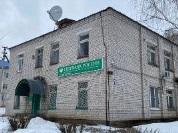 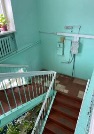 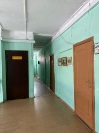 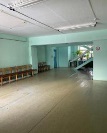 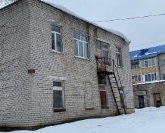 Лот 3ОпубликованПраво заключения договоров аренды нежилых помещений, находящихся в муниципальной собственности Котласского муниципального округа Архангельской областиОсновная информацияПредмет торгов (наименование лота)Право заключения договоров аренды нежилых помещений, находящихся в муниципальной собственности Котласского муниципального округа Архангельской областиОписание лотанежилое помещение общей площадью 16,1 кв.м, находящееся на втором этаже нежилого здания, расположенного по адресу: Архангельская область, Котласский муниципальный округ, город Сольвычегодск, улица Октябрьская, дом 9АСведения о предыдущих извещениях (сообщениях)ОтсутствуютНачальная цена2 254,00 ₽ Шаг аукциона112,70 ₽ (5,00 %) Размер задаткаСубъект местонахождения имуществаАрхангельская областьМестонахождение имуществаобл Архангельская, м.о. Котласский, г Сольвычегодск, ул Октябрьская, дом 9аКатегория объектаНежилые помещенияФорма собственностиМуниципальная собственностьВид договораДоговор аренды Порядок оплатыЕжемесячный платеж Ежемесячный платеж за объект2 254,00 ₽ Срок действия договора - месяцев11 Порядок ознакомления с имуществом, иной информациейпо согласованию с муниципальным казенным учреждением Котласского муниципального район «Архивно-административная часть» в рабочие дни с 8 часов 00 минут до 12 часов 30 минут и с 13 часов 30 минут до 17 часов 00 минут по местному времени, суббота и воскресенье – выходные дни; продолжительность рабочего дня, непосредственно предшествующего нерабочему праздничному дню, уменьшается на один час, с даты размещения извещения о проведении аукциона на официальном сайте торгов. Обременения, ограниченияОтсутствуют Начальная цена за кв.м140,00 ₽ Целевое назначение государственного или муниципального имущества, права на которое передаются по договорудля размещения офисного помещения и (или) для оказания бытовых услуг населению и (или) для осуществления торговой деятельности ХарактеристикиГод ввода в эксплуатацию- Вид ограничений и обременений- Кадастровый номер объекта недвижимости (здания, сооружения), в пределах которого расположено помещение- Общая площадь16,1 м2 общ. плРасположение в пределах объекта недвижимости (этажа, части этажа, нескольких этажей)- Кадастровая стоимость- Кадастровый номер- Общие сведения об ограничениях и обременениях - Назначение нежилого помещения- Изображения лота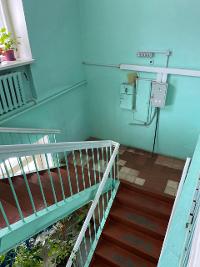 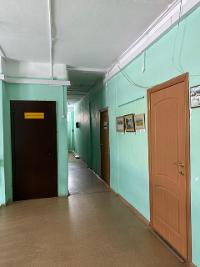 Лот 4ОпубликованПраво заключения договоров аренды нежилых помещений, находящихся в муниципальной собственности Котласского муниципального округа Архангельской областиОсновная информацияПредмет торгов (наименование лота)Право заключения договоров аренды нежилых помещений, находящихся в муниципальной собственности Котласского муниципального округа Архангельской областиОписание лотанежилое помещение общей площадью 21,7 кв.м, находящееся на втором этаже нежилого здания, расположенного по адресу: Архангельская область, Котласский муниципальный округ, город Сольвычегодск, улица Октябрьская, дом 9АСведения о предыдущих извещениях (сообщениях)ОтсутствуютНачальная цена3 038,00 ₽ Шаг аукциона151,90 ₽ (5,00 %) Размер задаткаСубъект местонахождения имуществаАрхангельская областьМестонахождение имуществаобл Архангельская, м.о. Котласский, г Сольвычегодск, ул Октябрьская, дом 9аКатегория объектаНежилые помещенияФорма собственностиМуниципальная собственностьВид договораДоговор аренды Порядок оплатыЕжемесячный платеж Ежемесячный платеж за объект3 038,00 ₽ Срок действия договора - месяцев11 Порядок ознакомления с имуществом, иной информациейпо согласованию с муниципальным казенным учреждением Котласского муниципального район «Архивно-административная часть» в рабочие дни с 8 часов 00 минут до 12 часов 30 минут и с 13 часов 30 минут до 17 часов 00 минут по местному времени, суббота и воскресенье – выходные дни; продолжительность рабочего дня, непосредственно предшествующего нерабочему праздничному дню, уменьшается на один час, с даты размещения извещения о проведении аукциона на официальном сайте торгов. Обременения, ограниченияОтсутствуют Начальная цена за кв.м140,00 ₽ Целевое назначение государственного или муниципального имущества, права на которое передаются по договорудля размещения офисного помещения и (или) для оказания бытовых услуг населению и (или) для осуществления торговой деятельности ХарактеристикиГод ввода в эксплуатацию- Вид ограничений и обременений- Кадастровый номер объекта недвижимости (здания, сооружения), в пределах которого расположено помещение- Общая площадь21,7 м2 общ. плРасположение в пределах объекта недвижимости (этажа, части этажа, нескольких этажей)- Кадастровая стоимость- Кадастровый номер- Общие сведения об ограничениях и обременениях - Назначение нежилого помещения- Изображения лота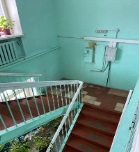 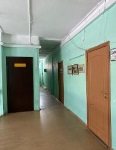 Лот 5ОпубликованПраво заключения договоров аренды нежилых помещений, находящихся в муниципальной собственности Котласского муниципального округа Архангельской областиОсновная информацияПредмет торгов (наименование лота)Право заключения договоров аренды нежилых помещений, находящихся в муниципальной собственности Котласского муниципального округа Архангельской областиОписание лотанежилое помещение общей площадью 12,2 кв.м, находящееся на втором этаже нежилого здания, расположенного по адресу: Архангельская область, Котласский муниципальный округ, город Сольвычегодск, улица Октябрьская, дом 9АСведения о предыдущих извещениях (сообщениях)ОтсутствуютНачальная цена1 708,00 ₽ Шаг аукциона85,40 ₽ (5,00 %) Размер задаткаСубъект местонахождения имуществаАрхангельская областьМестонахождение имуществаобл Архангельская, м.о. Котласский, г Сольвычегодск, ул Октябрьская, дом 9аКатегория объектаНежилые помещенияФорма собственностиМуниципальная собственностьВид договораДоговор аренды Порядок оплатыЕжемесячный платеж Ежемесячный платеж за объект1 708,00 ₽ Срок действия договора - месяцев11 Порядок ознакомления с имуществом, иной информациейпо согласованию с муниципальным казенным учреждением Котласского муниципального район «Архивно-административная часть» в рабочие дни с 8 часов 00 минут до 12 часов 30 минут и с 13 часов 30 минут до 17 часов 00 минут по местному времени, суббота и воскресенье – выходные дни; продолжительность рабочего дня, непосредственно предшествующего нерабочему праздничному дню, уменьшается на один час, с даты размещения извещения о проведении аукциона на официальном сайте торгов. Обременения, ограниченияОтсутствуют Начальная цена за кв.м140,00 ₽ Целевое назначение государственного или муниципального имущества, права на которое передаются по договорудля размещения офисного помещения и (или) для оказания бытовых услуг населению и (или) для осуществления торговой деятельности ХарактеристикиГод ввода в эксплуатацию- Вид ограничений и обременений- Кадастровый номер объекта недвижимости (здания, сооружения), в пределах которого расположено помещение- Общая площадь12,2 м2 общ. плРасположение в пределах объекта недвижимости (этажа, части этажа, нескольких этажей)- Кадастровая стоимость- Кадастровый номер- Общие сведения об ограничениях и обременениях - Назначение нежилого помещения- Изображения лота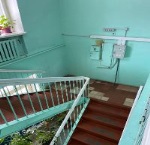 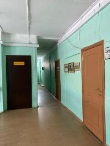 Лот 6ОпубликованПраво заключения договоров аренды нежилых помещений, находящихся в муниципальной собственности Котласского муниципального округа Архангельской областиОсновная информацияПредмет торгов (наименование лота)Право заключения договоров аренды нежилых помещений, находящихся в муниципальной собственности Котласского муниципального округа Архангельской областиОписание лотанежилое помещение общей площадью 18,2 кв.м, находящееся на втором этаже нежилого здания, расположенного по адресу: Архангельская область, Котласский муниципальный округ, город Сольвычегодск, улица Октябрьская, дом 9АСведения о предыдущих извещениях (сообщениях)ОтсутствуютНачальная цена2 548,00 ₽ Шаг аукциона127,40 ₽ (5,00 %) Размер задаткаСубъект местонахождения имуществаАрхангельская областьМестонахождение имуществаобл Архангельская, м.о. Котласский, г Сольвычегодск, ул Октябрьская, дом 9аКатегория объектаНежилые помещенияФорма собственностиМуниципальная собственностьВид договораДоговор аренды Порядок оплатыЕжемесячный платеж Ежемесячный платеж за объект2 548,00 ₽ Срок действия договора - месяцев11 Порядок ознакомления с имуществом, иной информациейпо согласованию с муниципальным казенным учреждением Котласского муниципального район «Архивно-административная часть» в рабочие дни с 8 часов 00 минут до 12 часов 30 минут и с 13 часов 30 минут до 17 часов 00 минут по местному времени, суббота и воскресенье – выходные дни; продолжительность рабочего дня, непосредственно предшествующего нерабочему праздничному дню, уменьшается на один час, с даты размещения извещения о проведении аукциона на официальном сайте торгов. Обременения, ограниченияОтсутствуют Начальная цена за кв.м140,00 ₽ Целевое назначение государственного или муниципального имущества, права на которое передаются по договорудля размещения офисного помещения и (или) для оказания бытовых услуг населению и (или) для осуществления торговой деятельности ХарактеристикиГод ввода в эксплуатацию- Вид ограничений и обременений- Кадастровый номер объекта недвижимости (здания, сооружения), в пределах которого расположено помещение- Общая площадь18,2 м2 общ. плРасположение в пределах объекта недвижимости (этажа, части этажа, нескольких этажей)- Кадастровая стоимость- Кадастровый номер- Общие сведения об ограничениях и обременениях - Назначение нежилого помещения- Изображения лотаТребования к заявкамТребования, предъявляемые к участникуУказано в документации о проведении аукциона на право заключения договора аренды нежилого помещения, находящегося в муниципальной собственности (п.4) Перечень документовУказано в документации о проведении аукциона на право заключения договора аренды нежилого помещения, находящегося в муниципальной собственности (п.5) Требования к документамУказано в документации о проведении аукциона на право заключения договора аренды нежилого помещения, находящегося в муниципальной собственности (п.5) Условия проведения процедурыДата и время начала подачи заявок27.09.2023 08:00 (МСК)Дата и время окончания подачи заявок18.10.2023 09:00 (МСК)Порядок подачи заявокУказано в п.8 документации о проведении аукционаДата рассмотрения заявок19.10.2023Дата и время начала проведения аукциона20.10.2023 14:00 (МСК)Место подачи заявокАрхангельская область, г. Котлас, пл. Советов, д. 9, второй этаж, кабинет № 30. Место проведения аукционаАрхангельская область, г. Котлас, пл. Советов, д. 9, второй этаж, кабинет № 30. Срок, место и порядок предоставления документации об аукционеУказано в документации о проведении аукциона на право заключения договора аренды нежилого помещения, находящегося в муниципальной собственности (п.2) Сайт размещения документации об аукционеДокументация об аукционе размещена на официальном сайте Российской Федерации для размещения информации о проведении торгов (torgi.gov.ru) и официальном сайте Котласского муниципального округа Архангельской области в информационно-телекоммуникационной сети «Интернет» https://kotlasreg.gosuslugi.ru Срок отказа организатора от аукционаУказано в документации о проведении аукциона на право заключения договора аренды нежилого помещения, находящегося в муниципальной собственности (п.14) Документы извещенияДокументация об аукционе.doc153.00 Кб26.09.2023Документация аукционаПриложение 1-2 (формы документов).doc54.00 Кб26.09.2023Форма заявкиПриложение 3 (проект договора).doc316.50 Кб26.09.2023Проект договора